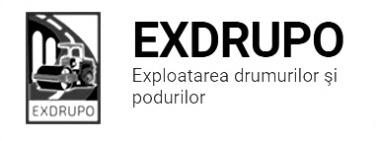 Notă informativăcu privire la lucrările de întreţinere şi salubrizare a infrastructurii rutieresect. Centru: executate 14.04.2021:Excavare/transportare sol: str. Inculeț-6curse.Demolare beton: str. Inculeț-1m3.  Montare bordure: str. Inculeț-40buc.   Săpătură manuală: str. Inculeț-3m3. Amenajare pietriș:str. Inculeț-41,6t.   Amenajare/compactare sol:  str. Inculeț-20m3.planificate 15.04.2021:Salubrizarea manuală: str. Ismail, str. P. Halippa, str. I. Ganea, str. Inculeț, str. Gh. Cașu, str. Korolenco, str. Lomonosov.Amenajare trotuar: str. Inculeț. sect. Buiucani: 	executat 14.04.2021:Evacuare gunoi: str. I. Pelivan, 30/2-3curse.   Montare bordure: str. I. Pelivan, 30/2-30bord.noi, 4bord.vechi. planificate 15.04.2021:Excavare sol: str. I. Pelivan, 30/2.Montare bordure: str. I. Pelivan, 30/2.sect. Rîşcani:executate 13.04.2021:Salubrizarea mecanizată: str. Albișoara, C. Moșilor, str. T. Vladimirescu, str. Ceucari, str. Doina, str. Socoleni.executate 13.04.2021-14.04.2021 (în noapte):Salubrizarea mecan izată: bd. Renașterii, bd. Gr. Vieru, C. Orheiului, str. Petricani, str. Doina (str. Socoleni-Cimitir Doina), bd. Moscova, C. Moșilor.executate 14.04.2021:Evacuare gunoi: str. Albișoara-3curse. Amenajare sol: str. Voluntar Filip Lupașcu-7,5m3. Montare bordure: str. Voluntar Filip Lupașcu-28buc.planificate 15.04.2021:Montare bordure: str. Voluntar Filip Lupașcu.Excavare sol: str. Voluntar Filip Lupașcu. sect. Botanica:executate 14.04.2021:Montare zidării: str. Titulescu, 18-104buc.Evacuare gunoi: str. Titulescu, 18-4curse.planificate 15.04.2021:Desfacere bordure: str. Zelinski, 26/3. Montare bordure: str. Titulescu, 18.sect. Ciocana:executate 14.04.2021: Salubrizarea mecanizată: bd. M. cel Bătrîn, str. A. Russo, str. G. Latină, str. P. Zadnipru, str. I. Vieru, str. I. Dumeniuc, str. Studenților.Excavare/transportare gunoi: str. P. Zadnipru, 14/4-7curse.Săpătură manuală:  str. P. Zadnipru, 14/4-0,3m3.Amenajare pietriș: str. P. Zadnipru, 14/4-11t.Montare bordure: str. P. Zadnipru, 14/4-34buc.Amenajare/compactare b/a frezat: Calea Dacilor-128,9t, str. Eroii Neamului-65,6t.planificate 15.04.2021:Desfacere bordure: str. P. Zadnipru, 14/4.Montare bordure: str. P. Zadnipru, 14/4.Amenajare/compactare b/a frezat: str. Eroii Neamului.sect. OCR :executate 14.04.2021:Instalare indicatoare rutiere: str. Mit. Dosoftei-M. Cibotari-16buc., str. Tighina, 6-2buc., str. Albișoara-Ismail-4buc., str. Albișoara (Apă-Canal)-2buc., str. Albișoara-Feredeului-1buc., str. Albișoara-P.Rareș-4buc., șos. Muncești-Revaca-2buc., șos. Muncești-Zarzar-1buc., bd. Moscova-M. Basarab-1buc.Spălarea barei de protecție: str. M. Viteazul-250m.l. Deservirea indicatoarelor rutiere: sect. Ciocana-8buc.planificate 15.04.2021:Deservirea indicatoarelor rutiere: sect. Centru. Spălare parapet: str. M. Viteazul.sect. Întreținerea canalizării pluviale:executate 14.04.2021:Reparația canalizării pluviale:str. Dimo-1gril.inst., C. Ieșilor-2cap.beton.Curățirea canalizării pluviale: str. Miorița-2buc., 1cursă gunoi, șos. Hîncești-24buc., 1cursă gunoi, bd. M. cel Bătrîn, 31/3-6buc., str. Belinski, 59-1cursă gunoi.Spălarea rețelelor canalizării pluviale: str. Belinski, 59, str. Testimițeanu, str. C. Vîrnav.planificate 15.04.2021:Curățirea canalizării pluviale: șos. Hîncești.Verificarea rețelelor canalizării pluviale: str. I. Creangă.sect. Specializat îninfrastructură (pavaj):executate 14.04.2021:Săpătură manuală: str. Inculeț-3m3.Amenajare pietriș: str. Inculeț-13,5t.Demolare beton: str. Inculeț-2,3m3.Reparația canalizării pluviale: str. Inculeț-5fînt.rid. planificate 15.04.2021:Amenajare trotuar: str. Inculeț, str. Albișoara-Zaikin.sect. Specializat îninfrastructură (restabilirea învelișului asfaltic):executate 14.04.2021:Excavare/transportare sol: str. Alcedar-3curse.Amenajare pirtriș: str. Alcedar-45t.Profilare acostament/pietriș: str. Alcedar-500m2.planificate 15.04.2021:Amenajare pirtriș: str. Alcedar.Măsurile întreprinse pentru prevenirea răspîndirii Covid-19:Toate unităţile de trasport sunt dezinfectate la începutul şi la sfîrşitul programului de lucru;Muncitorilor este verificată starea de sănătate de către medicul întreprinderii;Muncitorii sunt echipaţii cu:mască de protecţie;mănuşi de protecţi;dezinfectant. Inginer SP          A. Bodnariuc